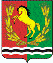 АДМИНИСТРАЦИЯМУНИЦИПАЛЬНОГО ОБРАЗОВАНИЯБАЛАНДИНСКИЙ СЕЛЬСОВЕТ АСЕКЕЕВСКОГО  РАЙОНА  ОРЕНБУРГСКОЙ  ОБЛАСТИП О С Т А Н О В Л Е Н И Е25.09.2016                                      с.  Баландино                                        № 19-пОб утверждении Правил  подготовки, организации  и проведения  аукциона  по продаже земельных участков, находящихся в государственной или муниципальной собственности  или права заключения  договоров аренды  таких земельных участков.	В соответствии со ст.39.11, 39.12 Земельного кодекса Российской Федерации от 25 октября 2011 года №136-ФЗ, Уставом муниципального образования Баландинский сельсовет, для  подготовки  организации и проведения аукционов по продаже находящихся в государственной или муниципальной собственности земельных участков     или  права заключения  договора аренды  таких земельных участков постановляю:1. Утвердить Правила  подготовки, организации и проведения аукциона по продаже земельных участков, находящихся в государственной или муниципальной собственности  или права заключения  договоров аренды  таких земельных участков.2. Установить, что до разграничения государственной собственности на землю:- организатором торгов выступает комиссия по проведению торгов по продаже находящегося в государственной или муниципальной собственности земельных участков или права на заключение договоров аренды таких участков.3. Постановление вступает в силу после официального обнародования.4. Контроль за исполнением данного постановления оставляю за собой.Глава администрации                                                     Н.А.  МухетовРазослано: в дело, в комитет по имуществу района, прокуратуру района                                                                                     Приложение                                                                              к постановлению главы                                                                                                					сельсовета № 19-п от 25.09.2016ПРАВИЛАПодготовки, организации и проведения  аукциона по продаже земельного участка, находящегося в государственной или муниципальной собственности, или аукциона на право заключения договора аренды земельного участка, находящегося в государственной или муниципальной собственности1. Решение о проведении аукциона по продаже земельного участка, находящегося в государственной или муниципальной собственности, аукциона на право заключения договора аренды земельного участка, находящегося в государственной или муниципальной собственности (далее также - аукцион), принимается уполномоченным органом, в том числе по заявлениям граждан или юридических лиц.2. Запрещается объединение двух и более земельных участков, находящихся в государственной или муниципальной собственности, в один лот аукциона, если иное не предусмотрено федеральным законом.3. Образование земельного участка для его продажи или предоставления в аренду путем проведения аукциона по инициативе органа государственной власти или органа местного самоуправления и подготовка к проведению аукциона осуществляются в следующем порядке:1) подготовка и утверждение уполномоченным органом схемы расположения земельного участка в случае, если такой земельный участок предстоит образовать и отсутствует утвержденный проект межевания территории;2) обеспечение уполномоченным органом выполнения в отношении земельного участка, образование которого предусмотрено проектом межевания территории или схемой расположения земельного участка, в соответствии с требованиями, установленными Федеральным "законом" от 24 июля 2007 года N 221-ФЗ "О государственном кадастре недвижимости" (далее - Федеральный закон "О государственном кадастре недвижимости"), работ, в результате которых обеспечивается подготовка документов, содержащих необходимые для осуществления государственного кадастрового учета сведения о таком земельном участке (далее - кадастровые работы);3) осуществление на основании заявления уполномоченного органа государственного кадастрового учета земельного участка, а также государственной регистрации прав на него, за исключением случаев образования земельного участка из земель или земельного участка, государственная собственность на которые не разграничена;4) получение технических условий подключения (технологического присоединения) объектов к сетям инженерно-технического обеспечения, за исключением случаев, если в соответствии с разрешенным использованием земельного участка не предусматривается возможность строительства зданий, сооружений, и случаев проведения аукциона на право заключения договора аренды земельного участка для комплексного освоения территории или ведения дачного хозяйства;5) принятие уполномоченным органом решения о проведении аукциона.4. Проведение аукциона, а также образование земельного участка для его продажи или предоставления в аренду путем проведения аукциона может осуществляться по инициативе заинтересованных в предоставлении земельного участка гражданина или юридического лица. В этом случае образование земельного участка и подготовка аукциона осуществляются в следующем порядке:1) подготовка заинтересованными в предоставлении земельного участка гражданином или юридическим лицом схемы расположения земельного участка, если земельный участок предстоит образовать и не утвержден проект межевания территории, в границах которой предусмотрено образование земельного участка.Подготовка заинтересованными в предоставлении земельного участка гражданином или юридическим лицом схемы расположения земельного участка не допускается в случае образования земельного участка из земель или земельных участков, расположенных в границах субъектов Российской Федерации - городов федерального значения Москвы, Санкт-Петербурга, Севастополя или в границах населенных пунктов;2) обращение заинтересованных в предоставлении земельного участка гражданина или юридического лица в уполномоченный орган с заявлением об утверждении схемы расположения земельного участка, если земельный участок предстоит образовать и не утвержден проект межевания территории, в границах которой предусмотрено образование земельного участка. При этом в данном заявлении указывается цель использования земельного участка;3) проверка уполномоченным органом наличия или отсутствия оснований, предусмотренных "пунктом 16 статьи 11.10" настоящего Кодекса и "подпунктами 5" - "9", "13" - "19 пункта 8" настоящей статьи, принятие и направление им заявителю в срок не более двух месяцев со дня поступления заявления об утверждении схемы расположения земельного участка решения о ее утверждении с приложением этой схемы или решения об отказе в ее утверждении при наличии хотя бы одного из указанных оснований. В решении об отказе в утверждении схемы расположения земельного участка должны быть указаны все основания принятия такого решения.В случае, если на момент поступления в уполномоченный орган заявления об утверждении схемы расположения земельного участка на рассмотрении такого органа находится представленная ранее другим лицом схема расположения земельного участка и местоположение земельных участков, образование которых предусмотрено этими схемами, частично или полностью совпадает, уполномоченный орган принимает решение о приостановлении рассмотрения поданного позднее заявления об утверждении схемы расположения земельного участка и направляет такое решение заявителю.Рассмотрение поданного позднее заявления об утверждении схемы расположения земельного участка приостанавливается до принятия решения об утверждении ранее направленной схемы расположения земельного участка либо до принятия решения об отказе в утверждении ранее направленной схемы расположения земельного участка;4) обеспечение заинтересованным лицом выполнения кадастровых работ в целях образования земельного участка в соответствии с утвержденным проектом межевания территории или утвержденной в соответствии с "подпунктом 3" настоящего пункта схемой расположения земельного участка;5) осуществление на основании заявления заинтересованных в предоставлении земельного участка гражданина или юридического лица государственного кадастрового учета земельного участка, а также государственной регистрации права государственной или муниципальной собственности на земельный участок, образование которого осуществляется на основании схемы расположения земельного участка, за исключением случаев образования земельного участка из земель или земельного участка, государственная собственность на которые не разграничена;6) обращение заинтересованных в предоставлении земельного участка гражданина или юридического лица в уполномоченный орган с заявлением о проведении аукциона с указанием кадастрового номера такого земельного участка. В данном заявлении должна быть указана цель использования земельного участка;7) обращение уполномоченного органа с заявлением о государственной регистрации права государственной или муниципальной собственности на земельный участок, образованный в соответствии с проектом межевания территории или с утвержденной в соответствии с "подпунктом 3" настоящего пункта схемой размещения земельного участка, за исключением случаев, если земельный участок образован из земель или земельного участка, государственная собственность на которые не разграничена, и случаев, если земельный участок не может быть предметом аукциона в соответствии с "подпунктами 1", "5" - "19 пункта 8" настоящей статьи;8) получение технических условий подключения (технологического присоединения) объектов к сетям инженерно-технического обеспечения, если наличие таких условий является обязательным условием для проведения аукциона, за исключением случаев, если земельный участок не может быть предметом аукциона в соответствии с "подпунктами 1", "5" - "19 пункта 8" настоящей статьи;9) проверка уполномоченным органом наличия или отсутствия оснований, предусмотренных "пунктом 8" настоящей статьи, и принятие им в срок не более чем два месяца со дня поступления соответствующего заявления решения о проведении аукциона либо решения об отказе в проведении аукциона при наличии хотя бы одного из указанных оснований.5. Заявление об утверждении схемы расположения земельного участка, заявление о проведении аукциона подаются или направляются в уполномоченный орган заявителем по его выбору лично или посредством почтовой связи на бумажном носителе либо в форме электронных документов с использованием информационно-телекоммуникационной сети "Интернет". Порядок и способы подачи указанных заявлений, если они подаются в форме электронных документов с использованием информационно-телекоммуникационной сети "Интернет", и требования к их формату утверждаются уполномоченным Правительством Российской Федерации федеральным органом исполнительной власти.6. Уполномоченный орган при наличии в письменной форме согласия лица, обратившегося с заявлением об утверждении схемы расположения земельного участка, вправе утвердить иной вариант схемы расположения земельного участка.7. В случае, если в соответствии с основным видом разрешенного использования земельного участка предусматривается строительство зданий, сооружений, предоставление такого земельного участка осуществляется путем проведения аукциона на право заключения договора аренды земельного участка, за исключением случаев проведения аукциона по продаже земельного участка или аукциона на право заключения договора аренды земельного участка в соответствии со "статьей 39.18" настоящего Кодекса.8. Земельный участок, находящийся в государственной или муниципальной собственности, не может быть предметом аукциона, если:1) границы земельного участка подлежат уточнению в соответствии с требованиями Федерального "закона" "О государственном кадастре недвижимости";2) на земельный участок не зарегистрировано право государственной или муниципальной собственности, за исключением случаев, если такой земельный участок образован из земель или земельного участка, государственная собственность на которые не разграничена;3) в отношении земельного участка в установленном законодательством Российской Федерации порядке не определены предельные параметры разрешенного строительства, реконструкции, за исключением случаев, если в соответствии с разрешенным использованием земельного участка не предусматривается возможность строительства зданий, сооружений;4) в отношении земельного участка отсутствуют сведения о технических условиях подключения (технологического присоединения) объектов к сетям инженерно-технического обеспечения, за исключением случаев, если в соответствии с разрешенным использованием земельного участка не предусматривается возможность строительства зданий, сооружений, и случаев проведения аукциона на право заключения договора аренды земельного участка для комплексного освоения территории или ведения дачного хозяйства;5) в отношении земельного участка не установлено разрешенное использование или разрешенное использование земельного участка не соответствует целям использования земельного участка, указанным в заявлении о проведении аукциона;6) земельный участок не отнесен к определенной категории земель;7) земельный участок предоставлен на праве постоянного (бессрочного) пользования, безвозмездного пользования, пожизненного наследуемого владения или аренды;8) на земельном участке расположены здание, сооружение, объект незавершенного строительства, принадлежащие гражданам или юридическим лицам, за исключением случаев размещения сооружения (в том числе сооружения, строительство которого не завершено) на земельном участке на условиях сервитута или объекта, который предусмотрен "пунктом 3 статьи 39.36" настоящего Кодекса и размещение которого не препятствует использованию такого земельного участка в соответствии с его разрешенным использованием;9) на земельном участке расположены здание, сооружение, объект незавершенного строительства, находящиеся в государственной или муниципальной собственности, и продажа или предоставление в аренду указанных здания, сооружения, объекта незавершенного строительства является предметом другого аукциона либо указанные здание, сооружение, объект незавершенного строительства не продаются или не передаются в аренду на этом аукционе одновременно с земельным участком;10) земельный участок изъят из оборота, за исключением случаев, в которых в соответствии с федеральным законом изъятые из оборота земельные участки могут быть предметом договора аренды;11) земельный участок ограничен в обороте, за исключением случая проведения аукциона на право заключения договора аренды земельного участка;12) земельный участок зарезервирован для государственных или муниципальных нужд, за исключением случая проведения аукциона на право заключения договора аренды земельного участка на срок, не превышающий срока резервирования земельного участка;13) земельный участок расположен в границах застроенной территории, в отношении которой заключен договор о ее развитии, или территории, в отношении которой заключен договор о ее комплексном освоении;14) земельный участок в соответствии с утвержденными документами территориального планирования и (или) документацией по планировке территории предназначен для размещения объектов федерального значения, объектов регионального значения или объектов местного значения;15) земельный участок предназначен для размещения здания или сооружения в соответствии с государственной программой Российской Федерации, государственной программой субъекта Российской Федерации или адресной инвестиционной программой;16) в отношении земельного участка принято решение о предварительном согласовании его предоставления;17) в отношении земельного участка поступило заявление о предварительном согласовании его предоставления или заявление о предоставлении земельного участка, за исключением случаев, если принято решение об отказе в предварительном согласовании предоставления такого земельного участка или решение об отказе в его предоставлении;18) земельный участок является земельным участком общего пользования или расположен в границах земель общего пользования, территории общего пользования;19) земельный участок изъят для государственных или муниципальных нужд, за исключением земельных участков, изъятых для государственных или муниципальных нужд в связи с признанием многоквартирного дома, который расположен на таком земельном участке, аварийным и подлежащим сносу или реконструкции.9. Аукцион является открытым по составу участников, за исключением случаев, предусмотренных "пунктом 10" настоящей статьи.10. Участниками аукциона на право заключения договора аренды земельного участка для комплексного освоения территории или ведения дачного хозяйства, за исключением случая, предусмотренного "абзацем вторым" настоящего пункта, могут являться только юридические лица.Участниками аукциона, проводимого в случае, предусмотренном "пунктом 7 статьи 39.18" настоящего Кодекса, могут являться только граждане или в случае предоставления земельного участка для осуществления крестьянским (фермерским) хозяйством его деятельности - граждане и крестьянские (фермерские) хозяйства.11. Организатором аукциона вправе выступить уполномоченный орган или специализированная организация, действующая на основании договора с уполномоченным органом.12. Начальной ценой предмета аукциона по продаже земельного участка является по выбору уполномоченного органа рыночная стоимость такого земельного участка, определенная в соответствии с Федеральным "законом" от 29 июля 1998 года N 135-ФЗ "Об оценочной деятельности в Российской Федерации" (далее - Федеральный закон "Об оценочной деятельности в Российской Федерации"), или кадастровая стоимость такого земельного участка, если результаты государственной кадастровой оценки утверждены не ранее чем за пять лет до даты принятия решения о проведении аукциона.13. По результатам аукциона по продаже земельного участка определяется цена такого земельного участка.14. Начальная цена предмета аукциона на право заключения договора аренды земельного участка устанавливается по выбору уполномоченного органа в размере ежегодной арендной платы, определенной по результатам рыночной оценки в соответствии с Федеральным "законом" "Об оценочной деятельности в Российской Федерации", или в размере не менее полутора процентов кадастровой стоимости такого земельного участка, если результаты государственной кадастровой оценки утверждены не ранее чем за пять лет до даты принятия решения о проведении аукциона, за исключением случая, предусмотренного "пунктом 15" настоящей статьи.15. В случае проведения аукциона на право заключения договора аренды земельного участка для комплексного освоения территории или ведения дачного хозяйства (за исключением случая проведения аукциона в соответствии с "пунктом 7 статьи 39.18" настоящего Кодекса) начальной ценой предмета аукциона на право заключения договора аренды такого земельного участка является размер первого арендного платежа, определенный по результатам рыночной оценки в соответствии с Федеральным "законом" "Об оценочной деятельности в Российской Федерации".16. По результатам аукциона на право заключения договора аренды земельного участка, находящегося в государственной или муниципальной собственности, определяется ежегодный размер арендной платы.По результатам аукциона на право заключения договора аренды земельного участка для комплексного освоения территории или ведения дачного хозяйства (за исключением случая проведения аукциона в соответствии с "пунктом 7 статьи 39.18" настоящего Кодекса) определяется размер первого арендного платежа.17. Если аукцион признан несостоявшимся и договор купли-продажи земельного участка, находящегося в государственной или муниципальной собственности, либо договор аренды такого земельного участка не заключен с лицом, подавшим единственную заявку на участие в аукционе, с заявителем, признанным единственным участником аукциона, или с единственным принявшим участие в аукционе его участником, начальная цена предмета повторного аукциона может быть определена ниже ранее установленной начальной цены предмета аукциона, но не более чем на тридцать процентов начальной цены предмета предыдущего аукциона.18. Организатор аукциона устанавливает время, место и порядок проведения аукциона, сроки подачи заявок на участие в аукционе, порядок внесения и возврата задатка, величину повышения начальной цены предмета аукциона ("шаг аукциона"). "Шаг аукциона" устанавливается в пределах трех процентов начальной цены предмета аукциона.19. Извещение о проведении аукциона размещается на официальном сайте Российской Федерации в информационно-телекоммуникационной сети "Интернет" для размещения информации о проведении торгов, определенном Правительством Российской Федерации (далее - официальный сайт), не менее чем за тридцать дней до дня проведения аукциона. Указанное извещение должно быть доступно для ознакомления всем заинтересованным лицам без взимания платы.20. Организатор аукциона также обеспечивает опубликование извещения о проведении аукциона в порядке, установленном для официального опубликования (обнародования) муниципальных правовых актов уставом поселения, городского округа, по месту нахождения земельного участка не менее чем за тридцать дней до дня проведения аукциона.21. Извещение о проведении аукциона должно содержать сведения:1) об организаторе аукциона;2) об уполномоченном органе и о реквизитах решения о проведении аукциона;3) о месте, дате, времени и порядке проведения аукциона;4) о предмете аукциона (в том числе о местоположении, площади и кадастровом номере земельного участка), правах на земельный участок, об ограничениях этих прав, о разрешенном использовании и принадлежности земельного участка к определенной категории земель, а также о максимально и (или) минимально допустимых параметрах разрешенного строительства объекта капитального строительства (за исключением случаев, если в соответствии с основным видом разрешенного использования земельного участка не предусматривается строительство здания, сооружения), о технических условиях подключения (технологического присоединения) объекта капитального строительства к сетям инженерно-технического обеспечения, предусматривающих предельную свободную мощность существующих сетей, максимальную нагрузку и сроки подключения объекта капитального строительства к сетям инженерно-технического обеспечения, о сроке действия технических условий, о плате за подключение (технологическое присоединение) на дату опубликования указанного извещения (за исключением случаев, если в соответствии с основным видом разрешенного использования земельного участка не предусматривается строительство здания, сооружения, и случаев проведения аукциона на право заключения договора аренды земельного участка для комплексного освоения территории или ведения дачного хозяйства);5) о начальной цене предмета аукциона;6) о "шаге аукциона";7) о форме заявки на участие в аукционе, порядке ее приема, об адресе места ее приема, о дате и времени начала и окончания приема заявок на участие в аукционе;8) о размере задатка, порядке его внесения участниками аукциона и возврата им задатка, банковских реквизитах счета для перечисления задатка;9) о сроке аренды земельного участка в случае проведения аукциона на право заключения договора аренды земельного участка. При этом срок аренды такого земельного участка устанавливается с учетом ограничений, предусмотренных "пунктами 8" и "9 статьи 39.8" настоящего Кодекса;10) о размере ежегодной арендной платы при предоставлении земельного участка юридическому лицу в аренду для комплексного освоения территории или ведения дачного хозяйства, за исключением первого арендного платежа, размер которого определяется по результатам аукциона на право заключения договора аренды земельного участка для комплексного освоения территории или ведения дачного хозяйства. При этом размер ежегодной арендной платы, если предметом аукциона является размер первого арендного платежа, определяется в порядке, установленном для определения арендной платы за земельные участки, находящиеся в государственной или муниципальной собственности, без проведения торгов.22. Обязательным приложением к размещенному на официальном сайте извещению о проведении аукциона является проект договора купли-продажи или проект договора аренды земельного участка.23. Обязательным приложением к размещенному на официальном сайте извещению о проведении аукциона на право заключения договора аренды земельного участка для комплексного освоения территории является проект договора о комплексном освоении территории, подготовленный в соответствии с Градостроительным "кодексом" Российской Федерации.24. Уполномоченный орган принимает решение об отказе в проведении аукциона в случае выявления обстоятельств, предусмотренных "пунктом 8" настоящей статьи. Извещение об отказе в проведении аукциона размещается на официальном сайте организатором аукциона в течение трех дней со дня принятия данного решения. Организатор аукциона в течение трех дней со дня принятия решения об отказе в проведении аукциона обязан известить участников аукциона об отказе в проведении аукциона и возвратить его участникам внесенные задатки.Проведение аукциона по продаже земельного участка, находящегося в государственной или муниципальной собственности, либо аукциона на право заключения договора аренды земельного участка, находящегося в государственной или муниципальной собственности. 1. Для участия в аукционе заявители представляют в установленный в извещении о проведении аукциона срок следующие документы:1) заявка на участие в аукционе по установленной в извещении о проведении аукциона форме с указанием банковских реквизитов счета для возврата задатка;2) копии документов, удостоверяющих личность заявителя (для граждан);3) надлежащим образом заверенный перевод на русский язык документов о государственной регистрации юридического лица в соответствии с законодательством иностранного государства в случае, если заявителем является иностранное юридическое лицо;4) документы, подтверждающие внесение задатка.2. Представление документов, подтверждающих внесение задатка, признается заключением соглашения о задатке.3. Организатор аукциона не вправе требовать представление иных документов, за исключением документов, указанных в "пункте 1" настоящей статьи. Организатор аукциона в отношении заявителей - юридических лиц и индивидуальных предпринимателей запрашивает сведения о заявителе, содержащиеся соответственно в едином государственном реестре юридических лиц и едином государственном реестре индивидуальных предпринимателей, с использованием единой системы межведомственного электронного взаимодействия в федеральном органе исполнительной власти, осуществляющем государственную регистрацию юридических лиц, физических лиц в качестве индивидуальных предпринимателей.4. Прием документов прекращается не ранее чем за пять дней до дня проведения аукциона по продаже земельного участка, находящегося в государственной или муниципальной собственности, либо аукциона на право заключения договора аренды земельного участка, находящегося в государственной или муниципальной собственности.5. Один заявитель вправе подать только одну заявку на участие в аукционе.6. Заявка на участие в аукционе, поступившая по истечении срока приема заявок, возвращается заявителю в день ее поступления.7. Заявитель имеет право отозвать принятую организатором аукциона заявку на участие в аукционе до дня окончания срока приема заявок, уведомив об этом в письменной форме организатора аукциона. Организатор аукциона обязан возвратить заявителю внесенный им задаток в течение трех рабочих дней со дня поступления уведомления об отзыве заявки. В случае отзыва заявки заявителем позднее дня окончания срока приема заявок задаток возвращается в порядке, установленном для участников аукциона.8. Заявитель не допускается к участию в аукционе в следующих случаях:1) непредставление необходимых для участия в аукционе документов или представление недостоверных сведений;2) непоступление задатка на дату рассмотрения заявок на участие в аукционе;3) подача заявки на участие в аукционе лицом, которое в соответствии с настоящим Кодексом и другими федеральными законами не имеет права быть участником конкретного аукциона, покупателем земельного участка или приобрести земельный участок в аренду;4) наличие сведений о заявителе, об учредителях (участниках), о членах коллегиальных исполнительных органов заявителя, лицах, исполняющих функции единоличного исполнительного органа заявителя, являющегося юридическим лицом, в предусмотренном настоящей статьей реестре недобросовестных участников аукциона.9. Организатор аукциона ведет протокол рассмотрения заявок на участие в аукционе, который должен содержать сведения о заявителях, допущенных к участию в аукционе и признанных участниками аукциона, датах подачи заявок, внесенных задатках, а также сведения о заявителях, не допущенных к участию в аукционе, с указанием причин отказа в допуске к участию в нем. Заявитель, признанный участником аукциона, становится участником аукциона с даты подписания организатором аукциона протокола рассмотрения заявок. Протокол рассмотрения заявок на участие в аукционе подписывается организатором аукциона не позднее чем в течение одного дня со дня их рассмотрения и размещается на официальном сайте не позднее чем на следующий день после дня подписания протокола.10. Заявителям, признанным участниками аукциона, и заявителям, не допущенным к участию в аукционе, организатор аукциона направляет уведомления о принятых в отношении них решениях не позднее дня, следующего после дня подписания протокола, указанного в "пункте 9" настоящей статьи.11. Организатор аукциона обязан вернуть заявителю, не допущенному к участию в аукционе, внесенный им задаток в течение трех рабочих дней со дня оформления протокола приема заявок на участие в аукционе.12. В случае, если на основании результатов рассмотрения заявок на участие в аукционе принято решение об отказе в допуске к участию в аукционе всех заявителей или о допуске к участию в аукционе и признании участником аукциона только одного заявителя, аукцион признается несостоявшимся.13. В случае, если аукцион признан несостоявшимся и только один заявитель признан участником аукциона, уполномоченный орган в течение десяти дней со дня подписания протокола, указанного в "пункте 9" настоящей статьи, обязан направить заявителю три экземпляра подписанного проекта договора купли-продажи или проекта договора аренды земельного участка. При этом договор купли-продажи земельного участка заключается по начальной цене предмета аукциона, а размер ежегодной арендной платы или размер первого арендного платежа по договору аренды земельного участка определяется в размере, равном начальной цене предмета аукциона.14. В случае, если по окончании срока подачи заявок на участие в аукционе подана только одна заявка на участие в аукционе или не подано ни одной заявки на участие в аукционе, аукцион признается несостоявшимся. Если единственная заявка на участие в аукционе и заявитель, подавший указанную заявку, соответствуют всем требованиям и указанным в извещении о проведении аукциона условиям аукциона, уполномоченный орган в течение десяти дней со дня рассмотрения указанной заявки обязан направить заявителю три экземпляра подписанного проекта договора купли-продажи или проекта договора аренды земельного участка. При этом договор купли-продажи земельного участка заключается по начальной цене предмета аукциона, а размер ежегодной арендной платы или размер первого арендного платежа по договору аренды земельного участка определяется в размере, равном начальной цене предмета аукциона.15. Результаты аукциона оформляются протоколом, который составляет организатор аукциона. Протокол о результатах аукциона составляется в двух экземплярах, один из которых передается победителю аукциона, а второй остается у организатора аукциона. В протоколе указываются:1) сведения о месте, дате и времени проведения аукциона;2) предмет аукциона, в том числе сведения о местоположении и площади земельного участка;3) сведения об участниках аукциона, о начальной цене предмета аукциона, последнем и предпоследнем предложениях о цене предмета аукциона;4) наименование и место нахождения (для юридического лица), фамилия, имя и (при наличии) отчество, место жительства (для гражданина) победителя аукциона и иного участника аукциона, который сделал предпоследнее предложение о цене предмета аукциона;5) сведения о последнем предложении о цене предмета аукциона (цена приобретаемого в собственность земельного участка, размер ежегодной арендной платы или размер первого арендного платежа).16. Протокол о результатах аукциона размещается на официальном сайте в течение одного рабочего дня со дня подписания данного протокола.17. Победителем аукциона признается участник аукциона, предложивший наибольшую цену за земельный участок или наибольший размер ежегодной арендной платы за земельный участок.Победителем аукциона на право заключения договора аренды земельного участка для комплексного освоения территории или ведения дачного хозяйства (за исключением случаев проведения аукциона в соответствии с "пунктом 7 статьи 39.18" настоящего Кодекса) признается участник аукциона, предложивший наибольший размер первого арендного платежа.18. В течение трех рабочих дней со дня подписания протокола о результатах аукциона организатор аукциона обязан возвратить задатки лицам, участвовавшим в аукционе, но не победившим в нем.19. В случае, если в аукционе участвовал только один участник или при проведении аукциона не присутствовал ни один из участников аукциона, либо в случае, если после троекратного объявления предложения о начальной цене предмета аукциона не поступило ни одного предложения о цене предмета аукциона, которое предусматривало бы более высокую цену предмета аукциона, аукцион признается несостоявшимся.20. Уполномоченный орган направляет победителю аукциона или единственному принявшему участие в аукционе его участнику три экземпляра подписанного проекта договора купли-продажи или проекта договора аренды земельного участка в десятидневный срок со дня составления протокола о результатах аукциона. При этом договор купли-продажи земельного участка заключается по цене, предложенной победителем аукциона, или в случае заключения указанного договора с единственным принявшим участие в аукционе его участником по начальной цене предмета аукциона, а размер ежегодной арендной платы или размер первого арендного платежа по договору аренды земельного участка определяется в размере, предложенном победителем аукциона, или в случае заключения указанного договора с единственным принявшим участие в аукционе его участником устанавливается в размере, равном начальной цене предмета аукциона. Не допускается заключение указанных договоров ранее чем через десять дней со дня размещения информации о результатах аукциона на официальном сайте.21. Задаток, внесенный лицом, признанным победителем аукциона, задаток, внесенный иным лицом, с которым договор купли-продажи или договор аренды земельного участка заключается в соответствии с "пунктом 13", "14" или "20" настоящей статьи, засчитываются в оплату приобретаемого земельного участка или в счет арендной платы за него. Задатки, внесенные этими лицами, не заключившими в установленном настоящей статьей порядке договора купли-продажи или договора аренды земельного участка вследствие уклонения от заключения указанных договоров, не возвращаются.22. Не допускается требовать от победителя аукциона, иного лица, с которым договор купли-продажи или договор аренды земельного участка заключается в соответствии с "пунктом 13", "14" или "20" настоящей статьи, возмещение расходов, связанных с выполнением кадастровых работ в отношении земельного участка, являющегося предметом указанных договоров, а также расходов, связанных с организацией и проведением аукциона.23. Организатор аукциона вправе объявить о проведении повторного аукциона в случае, если аукцион был признан несостоявшимся и лицо, подавшее единственную заявку на участие в аукционе, заявитель, признанный единственным участником аукциона, или единственный принявший участие в аукционе его участник в течение тридцати дней со дня направления им проекта договора купли-продажи или проекта договора аренды земельного участка, а в случае, предусмотренном "пунктом 24" настоящей статьи, также проекта договора о комплексном освоении территории не подписали и не представили в уполномоченный орган указанные договоры (при наличии указанных лиц). При этом условия повторного аукциона могут быть изменены.24. Если аукцион проводится в целях предоставления земельного участка в аренду для комплексного освоения территории, одновременно с договором аренды земельного участка лицу, с которым в соответствии с настоящей статьей заключается указанный договор, направляются также два экземпляра проекта договора о комплексном освоении территории, подписанного представителем уполномоченного органа.25. Если договор купли-продажи или договор аренды земельного участка, а в случае, предусмотренном "пунктом 24" настоящей статьи, также договор о комплексном освоении территории в течение тридцати дней со дня направления победителю аукциона проектов указанных договоров не были им подписаны и представлены в уполномоченный орган, организатор аукциона предлагает заключить указанные договоры иному участнику аукциона, который сделал предпоследнее предложение о цене предмета аукциона, по цене, предложенной победителем аукциона.26. В случае, если в течение тридцати дней со дня направления участнику аукциона, который сделал предпоследнее предложение о цене предмета аукциона, проекта договора купли-продажи или проекта договора аренды земельного участка, а в случае, предусмотренном "пунктом 24" настоящей статьи, также проекта договора о комплексном освоении территории этот участник не представил в уполномоченный орган подписанные им договоры, организатор аукциона вправе объявить о проведении повторного аукциона или распорядиться земельным участком иным образом в соответствии с настоящим Кодексом.27. Сведения о победителях аукционов, уклонившихся от заключения договора купли-продажи или договора аренды земельного участка, являющегося предметом аукциона, и об иных лицах, с которыми указанные договоры заключаются в соответствии с "пунктом 13", "14" или "20" настоящей статьи и которые уклонились от их заключения, включаются в реестр недобросовестных участников аукциона.28. Ведение реестра недобросовестных участников аукциона осуществляется уполномоченным Правительством Российской Федерации федеральным органом исполнительной власти.29. В реестр недобросовестных участников аукциона включаются следующие сведения:1) наименование, фирменное наименование (при наличии), место нахождения (для юридического лица), фамилия, имя и (при наличии) отчество (для граждан), идентификационный номер налогоплательщика или в соответствии с законодательством иностранного государства аналог идентификационного номера налогоплательщика (для иностранного лица) лиц, указанных в "пункте 27" настоящей статьи;2) наименование, идентификационный номер налогоплательщика (для юридического лица) или в соответствии с законодательством иностранного государства аналог идентификационного номера налогоплательщика (для иностранного лица) учредителей (участников) юридических лиц, указанных в "пункте 27" настоящей статьи, фамилия, имя и (при наличии) отчество (для граждан) учредителей (участников), членов коллегиальных исполнительных органов, лиц, исполняющих функции единоличного исполнительного органа юридических лиц, указанных в "пункте 27" настоящей статьи;3) дата проведения аукциона в случае, если победитель аукциона уклонился от заключения договора купли-продажи или договора аренды земельного участка, являющегося предметом аукциона, дата признания аукциона несостоявшимся в случае, если лицо, подавшее единственную заявку на участие в аукционе, заявитель, признанный единственным участником аукциона, или единственный принявший участие в аукционе его участник уклонились от заключения указанных договоров;4) дата внесения указанных в настоящем пункте сведений в реестр недобросовестных участников аукциона.30. В случае, если победитель аукциона или иное лицо, с которым договор купли-продажи или договор аренды земельного участка заключается в соответствии с "пунктом 13", "14" или "20" настоящей статьи, в течение тридцати дней со дня направления им уполномоченным органом проекта указанного договора, а в случае, предусмотренном "пунктом 24" настоящей статьи, также проекта договора о комплексном освоении территории не подписали и не представили в уполномоченный орган указанные договоры, уполномоченный орган в течение пяти рабочих дней со дня истечения этого срока направляет сведения, предусмотренные "подпунктами 1" - "3 пункта 29" настоящей статьи, в уполномоченный Правительством Российской Федерации федеральный орган исполнительной власти для включения их в реестр недобросовестных участников аукциона.31. Сведения, содержащиеся в реестре недобросовестных участников аукциона, должны быть доступны для ознакомления на официальном сайте.32. Сведения, предусмотренные "пунктом 29" настоящей статьи, исключаются из реестра недобросовестных участников аукциона по истечении двух лет со дня их внесения в реестр недобросовестных участников аукциона.33. Внесение сведений о лицах, указанных в "пункте 27" настоящей статьи, в реестр недобросовестных участников аукциона или содержание этих сведений в реестре недобросовестных участников аукциона, равно как и неисполнение действий, предусмотренных "пунктом 32" настоящей статьи, могут быть обжалованы заинтересованным лицом в судебном порядке.34. Порядок ведения реестра недобросовестных участников аукциона, в том числе требования к технологическим, программным, лингвистическим, правовым и организационным средствам обеспечения ведения данного реестра, устанавливается уполномоченным Правительством Российской Федерации федеральным органом исполнительной власти